INFORMATION SUMMARYWe request that you keep the requested information as concise as possible. You can give more details in the project description and the budget document. The board attaches great importance to the personal project description which you can upload.ORGANIZATION1.2 Name organization or legal representative:	1.2 Address: 	1.3 Postal Code & Town:	1.4 Country:	1.5 Telephone:	1.6 Email:	1.7 Website:	1.8 Contact person:	1.9 Telephone contact person:	1.10 Legal status of the organization:	1.11 Aim of your organization:	Details bank account (the information will be used to transfer the money to when given a grant)1.12 Bank: name (& address bank if the bank is outside Europe): 	1.13 Account number: IBAN & BIC or Swift	1.14 Name and address beneficiary: 	Project2.1 Name project: 	2.2 Purpose of the project:	      (Give a short description, max 100 words)2.3 Duration of the project: 	  untill       (Beginning and end)2.4 How many people will benefit from	      the project?	2.5 Country of execution:	2.6 Total amount necessary in Euros:	€ 2.7 What is the contribution of	€       you/your organization:2.8 For what amount are you applying?	€ 2.9 Other foundations/organizations where you have applied?2.10 Which external references can you provide??2.11 Have you applied for funding from the Iona Stichting before? If so, when and what was the         registration number given by us?2.12 How did you become aware of the Iona Stichting?2.13 For any additions to your request:SignatureDate:  				Place: Autograph chairman /treasurer:You can upload a signature here or you print the document and then add the signature. Scan the entire summary and mail it to iona@iona.nl.Name signatory:	Function signatory:	Without a signature we do not take your application into consideration.Please return the filled out form to: (iona@iona.nl) with the following documents:A project description of, preferably, maximum 4 A4, in which you tell us what the ideal is; who will benefit and how the plans will be executedAn estimation of the costs and a financial plan: what will be the income; what are your own resources; did you require and receive financial help from other organizations and how much support you require from the Iona StichtingThe official deeds of the organisationNameRequested amountStatus€€€€€€€€€€Name referentEmailTelephone number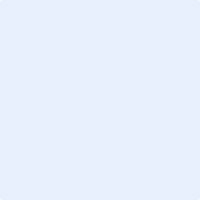 